PHILIPPIANS | APOSTLE PAUL | AD 61-62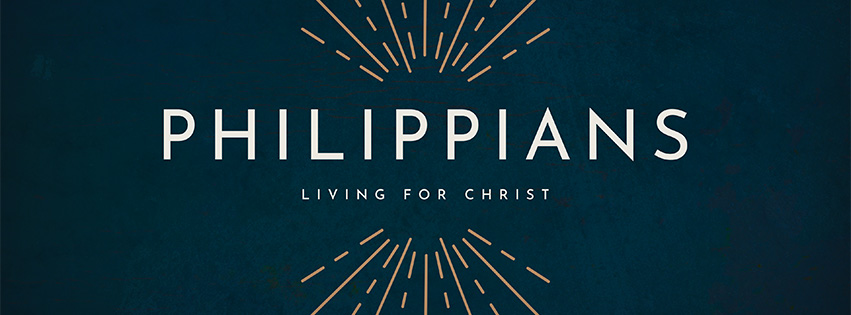 What you are about to read is a two thousand year old letter, penned by the Apostle Paul and inspired by the Holy Spirit. Despite being tied up with chains and locked in prison, Paul wrote the most encouraging and joyful letter to the church in Philippi. His words will challenge and inspire you to live for Jesus Christ, no matter what you are facing.We discover the beginning of God’s work in the city of Philippi by reading Acts 16. God led Paul and his companions there through a dream. When they arrived in town they met Lydia, a businesswoman, and later a fortune-telling slave girl. These women were so profoundly changed by their encounter with the good news of Jesus that the whole city was disrupted. Paul and Silas were thrown into prison, but God miraculously set them free and they introduced the prison guard and his whole family to Jesus.Years later, when Paul was in prison in another city for a much longer stretch, he wrote to his dear friends in Philippi. Even though he was in prison because of his faith it only made his commitment to Jesus stronger. With joy and encouragement he wrote to help the Philippians, and you and I, live for Christ.HOW TO JOURNAL USING S.O.A.P Items needed for each day:1. The Bible App (www.bible.com) or a physical Bible to read the passage in Philippians.
2. Something to tap out your thoughts using S.O.A.P. (the Notes app, a Word document, etc)S - SCRIPTURE (Which verse stood out to you?)Open your Bible to the reading for the day. Read it, think about it and allow God to speak to you. Look for a verse or a phrase that particularly spoke to you and write it down.O - OBSERVATION (What is God saying to you?)What do you notice from this scripture? What do you think God is saying to you from it? Ask the Holy Spirit to teach you and reveal Jesus to you.A - APPLICATION (How can you apply it today?)Personalise what you have read by asking how it applies to your life right now. Perhaps it is instruction, encouragement, a new promise, or correction for a particular area of your life. Write down how this scripture can apply to you today.P - PRAYER (Ask God to help you use what you’ve learned)This can be as simple as asking God to help you use this scripture, or it may be a prayer for greater insight on what he is revealing to you. Remember, prayer is a two-way conversation, so be sure to listen to what God has to say! Now, write it out. COPY AND PASTE THIS OUTLINE INTO YOUR JOURNAL EACH WEEKSUNDAYDATE: SPEAKER: SERMON TITLE: TODAY’S SCRIPTURE: SERMON NOTES: MONDAY, TUESDAY, WEDNESDAY, THURSDAY, FRIDAYDATE: TIME: TODAY’S SCRIPTURE: S - SCRIPTURE: O - OBSERVATION: A - APPLICATION: P - PRAYER: THE READING PLANWEEK 1 | GOD WILL CONTINUE HIS WORKMONDAY 6/11 | Philippians 1:1-2TUESDAY 7/11 | Philippians 1:3-11WEDNESDAY 8/11 | Philippians 1:12-19THURSDAY 9/11 | Philippians 1:20-26FRIDAY 10/11 | Philippians 1:27-30WEEK 2 | THE ATTITUDE OF CHRISTMONDAY 13/11| Philippians 2:1-2TUESDAY 14/11 | Philippians 2:3-4WEDNESDAY 15/11 | Philippians 2:5THURSDAY 16/11 | Philippians 2:6-8FRIDAY 17/11 | Philippians 2:9-11WEEK 3 | SHINE LIKE BRIGHT LIGHTSMONDAY 20/11 | Philippians 2:12-13TUESDAY 21/11 | Philippians 2:14-15WEDNESDAY 22/11 | Philippians 2:16-18THURSDAY 23/11 | Philippians 2:19-24FRIDAY 24/11 | Philippians 2:25-30WEEK 4 | PRESS ONMONDAY 27/11 | Philippians 3:1-7TUESDAY 28/11 | Philippians 3:8-11WEDNESDAY 29/11 | Philippians 3:12-16THURSDAY 30/11 | Philippians 3:17FRIDAY 1/12 | Philippians 3:18-21WEEK 5 | BE FULL OF JOY AND CONTENTMENTMONDAY 4/12 | Philippians 4:1-7TUESDAY 5/12 | Philippians 4:8-9WEDNESDAY 6/12 | Philippians 4:10-14THURSDAY 7/12 | Philippians 4:15-20FRIDAY 8/12 | Philippians 4:21-23